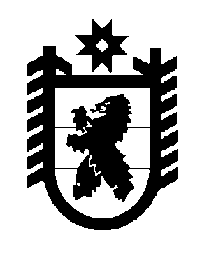 Российская Федерация Республика Карелия    ПРАВИТЕЛЬСТВО РЕСПУБЛИКИ КАРЕЛИЯПОСТАНОВЛЕНИЕот 26 февраля 2013 года № 66-Пг. Петрозаводск О признании утратившими силу отдельных постановлений Правительства Республики Карелия Правительство Республики Карелия п о с т а н о в л я е т:Признать утратившими силу:постановление Правительства Республики Карелия от 6 июня                2006 года № 69-П «О Порядке определения органами местного самоуправ-ления прилегающих территорий к местам массового скопления граждан и местам нахождения источников повышенной опасности» (Собрание законодательства Республики Карелия, 2006, № 6, ст. 701);постановление Правительства Республики Карелия от 14 мая               2009 года № 105-П «О внесении изменения в постановление Правительства Республики Карелия от 6 июня 2006 года № 69-П» (Собрание законодательства Республики Карелия, 2009, № 5, ст. 527).            ГлаваРеспублики  Карелия                                                             А.П. Худилайнен